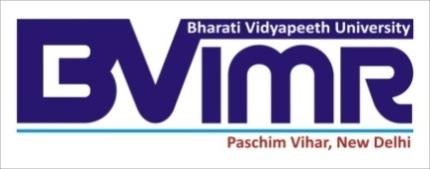 Bharati Vidyapeeth (Deemed to be University) Institute of Management & Research, New Delhi A Grade Status Awarded by MHRD, Govt of India, Reaccredited with Grade A+ by NAAC, Ranked among Top 75 B-Schools in India by NIRF 2017 An ISO 9001:2015 14001:2015 Certified InstituteNOTICEDear Parents (BBA III)This is to bring into your kind notice that online classes for BBA SEM III has started from 22nd June 2020.Please make sure that your ward is attending all online lectures regularly to avoid an academic loss.Intimation regarding university exams for BBA II will be shortly notified on university website.  Stay Home! Stay SafeBBA III (Programme Coordinator)			HOD			    Director In chargeDr Neetu Jain and Dr. Sanjay Manocha		Dr A.K. Srivastav		         Dr Vikas Nath